We are a comprehensive, home delivery pharmacy specializing in the needs of individuals with disabilities and their families. We were founded by individuals with disabilities and employ individuals with disabilities. We are the only company of its kind in the United States.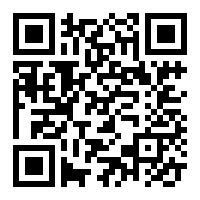 215-799-9900www.AccessiblePharmacy.comWhy Choose Us:We offer free assistive technology, free accessible packaging, free medication management support, free family and caregiver assistance, and free shipping. Frequently Asked Questions:What does it cost to switch? $0. All of our services are free.What do I have to do? Simply call 215-799-9900 to speak with a Care Coordinator. We will coordinate everything else.How many packaging options are there? We have over 10 different kinds of free accessible and assistive packaging options. Call 215-799-9900 today to learn if our solutions are a good fit for your needs.Or visit our website, www.AccessiblePharmacy.com, to learn more.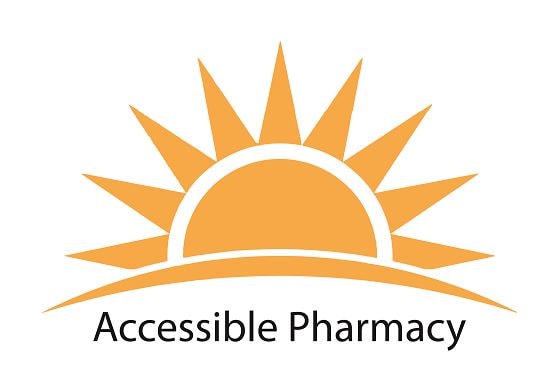 